ПОМОГИТЕ НАЙТИ!!!!Пропал кот Симба!!!В СНТ Полесье  23.01.2024г. пропал кот Симба, метис мейнкуна, средне-крупный (около 6кг), основной объем за счет очень пушистой шерсти. Небольшие кисточки на мохнатых ушах. Пучки шерсти между пальцами на подушечках лап. Окрас персиковый с белым. Белая манишка и носочки на лапках, отметина на носу. Ему 3,5 года. Кастрирован. Голос очень нежный и тихий как у котенка.  Вышел из дома и не вернулся. Очень просим помочь  Может быть кто приютил, в заботе о брошенных, может кто видел? Плохо и нам, и ему. Мы его все любим и ждем!  И переживаем за его здоровье, кот зимой гулял не более получаса. В основном, домашний.  Если кто видел его или приютил, пожалуйста, позвоните!!! Его очень ждут дома и ищут!Контакты: СНТ Полесье, 6-я Садовая ул., уч. 366, тел. 8-977-523-35-24, 8-903-135-40-66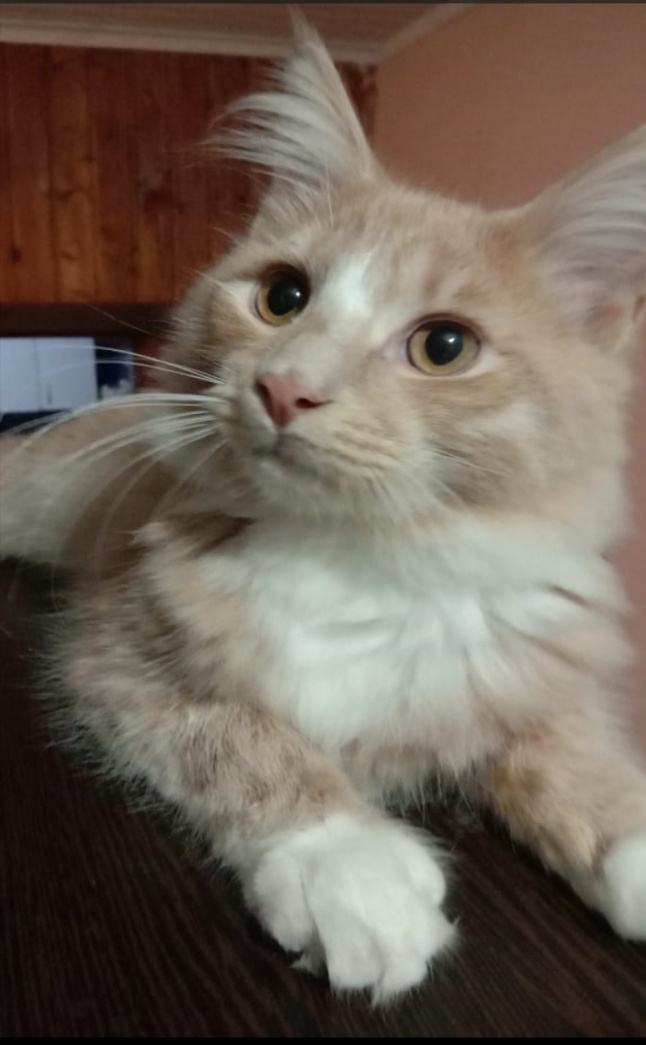 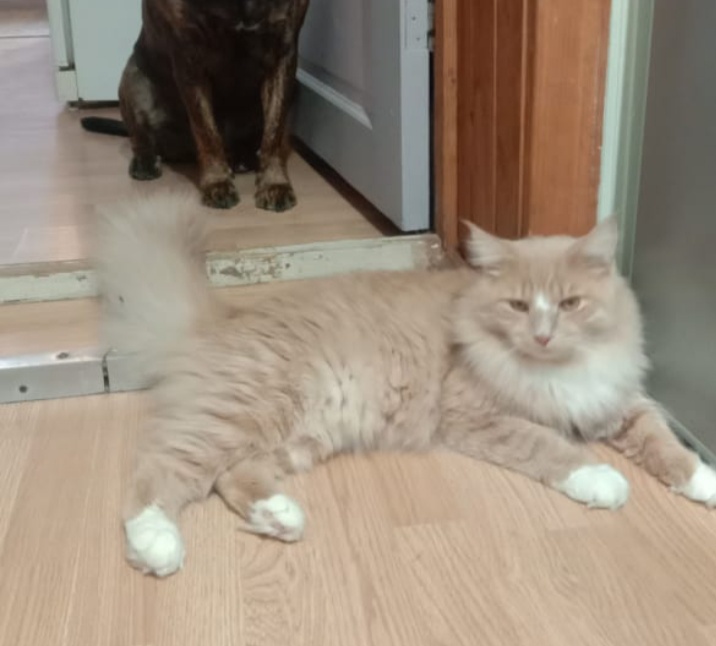 